                                                                                                                                                 Pielikums Nr 1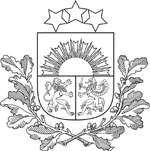 Latvijas REPUBLIKARēzeknes novada DZIMTSARAKSTU NODAĻareģ.nr.90009112679Atbrīvošanas aleja 95A,  Rēzekne,  LV – 4601,Tālr. 64607178E–pasts: dzimtsaraksti@rezeknesnovads.lvInformācija internetā:  http://www.rezeknesnovads.lv